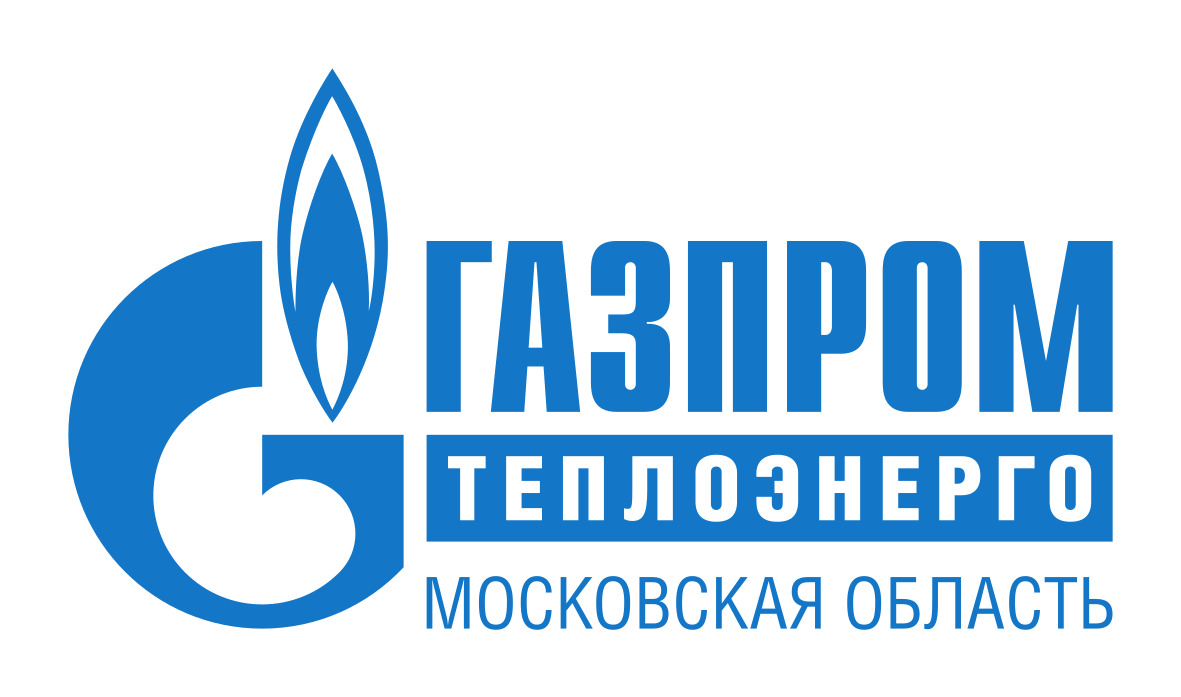  О выводе источников тепловой энергии, тепловых сетей из эксплуатации.О количестве аварий на источниках тепловой энергии (единиц на источник). – 0 ед.О количестве аварий на тепловых сетях (единиц на километр). – 0 км.По состоянию на 13.01.2021